Domaines du socleSocle commun de compétences ~ Cycle 2Domaine 1	Les langages pour penser et communiquerDomaine 2	Les méthodes et outils pour apprendreDomaine 3	La formation de la personne et du citoyenDomaine 4	Les systèmes naturels et les systèmes techniquesDomaine 5	Les représentations du monde et l'activité humaineFrançaisMathématiquesAttendus de fin de cycleFrançaisLangage oralconserver une attention soutenue lors de situations d’écoute ou d’échanges et manifester, si besoin et à bon escient, son incompréhension ;dans les différentes situations de communication, produire des énoncés clairs en tenant compte de l’objet du propos et des interlocuteurs ;pratiquer les formes de discours attendues – notamment raconter, décrire, expliquer – dans des situations où les attentes sont explicites ; en particulier raconter seul un récit étudié en classe ;participer avec pertinence à un échange (questionner, répondre à une interpellation, exprimer un accord ou un désaccord, apporter un complément, etc.).Lecture et compréhension de l’écritidentifier des mots rapidement : décoder aisément des mots inconnus réguliers, reconnaitre des mots fréquents et des mots irréguliers mémorisés ;lire et comprendre des textes variés, adaptés à la maturité et à la culture scolaire des élèves ;lire à voix haute avec fluidité, après préparation, un texte d’une demi-page (1 400 à 1 500 signes) ; participer à une lecture dialoguée après préparation ;lire au moins cinq à dix œuvres en classe par an.Écriturecopier ou transcrire, dans une écriture lisible, un texte d’une dizaine de lignes en respectant la mise en page, la ponctuation, l’orthographe et en soignant la présentation ;rédiger un texte d’environ une demi-page, cohérent, organisé, ponctué, pertinent par rapport à la visée et au destinataire ;améliorer un texte, notamment son orthographe, en tenant compte d’indications.Étude de la langue (grammaire, orthographe, lexique)orthographier les mots les plus fréquents (notamment en situation scolaire) et les mots invariables mémorisés ;raisonner pour réaliser les accords dans le groupe nominal d’une part (déterminant, nom, adjectif), entre le verbe et son sujet d’autre part (cas simples : sujet placé avant le verbe et proche de lui ; sujet composé d’un groupe nominal comportant au plus un adjectif) ;utiliser ses connaissances sur la langue pour mieux s’exprimer à l’oral, pour mieux comprendre des mots et des textes, pour améliorer des textes écrits.MathématiquesNombres et calculscomprendre et utiliser des nombres entiers pour dénombrer, ordonner, repérer, comparer ;nommer, lire, écrire, représenter des nombres entiers ;résoudre des problèmes en utilisant des nombres entiers et le calcul ;Calculer avec des nombres entiers.Grandeurs et mesurescomparer, estimer, mesurer des longueurs, des masses, des contenances, des durées ;utiliser le lexique, les unités, les instruments de mesures spécifiques de ces grandeurs ;résoudre des problèmes impliquant des longueurs, des masses, des contenances, des durées, des prix.Espace et géométrie(se) repérer et (se) déplacer en utilisant des repères et des représentations ;reconnaitre, nommer, décrire, reproduire quelques solides ;reconnaitre, nommer, décrire, reproduire, construire quelques figures géométriques ;reconnaitre et utiliser les notions d’alignement, d’angle droit, d’égalité de longueurs, de milieu, de symétrie.Téléchargé gratuitement sur www.cartabledunemaitresse.frCompétences travailléesDomaines du socleComprendre et s’exprimer à l’oralécouter pour comprendre des messages oraux ou des textes lus par un adulte ;dire pour être entendu et compris ;participer à des échanges dans des situations diverses ;adopter une distance critique par rapport au langage produit. 1, 2, 3Lireidentifier des mots de manière de plus en plus aisée ;comprendre un texte et contrôler sa compréhension ;pratiquer différentes formes de lecture ;lire à voix haute. 1, 5Écrirecopier ;écrire des textes en commençant à s’approprier une démarche ;réviser et améliorer l’écrit qu’on a produit. 1Comprendre le fonctionnement de la languepasser de l’oral à l’écrit ;construire le lexique ;s’initier à l’orthographe lexicale ;se repérer dans la phrase simple ;maitriser l’orthographe grammaticale de base. 1, 2Compétences travailléesDomaines du socleCherchers’engager dans une démarche de résolution de problèmes en observant, en posant des questions, en manipulant, en expérimentant, en émettant des hypothèses, si besoin avec l’accompagnement du professeur après un temps de recherche autonome ;tester, essayer plusieurs pistes proposées par soi-même, les autres élèves ou le professeur. 2, 4Modéliserutiliser des outils mathématiques pour résoudre des problèmes concrets, notamment des problèmes portant sur des grandeurs et leurs mesures ;réaliser que certains problèmes relèvent de situations additives, d’autres de situations multiplicatives, de partages ou de groupements ;reconnaitre des formes dans des objets réels et les reproduire géométriquement. 1, 2, 4Représenterappréhender différents systèmes de représentations (dessins, schémas, arbres de calcul, etc.) ;utiliser des nombres pour représenter des quantités ou des grandeurs ;utiliser diverses représentations de solides et de situations spatiales. 1, 5Raisonneranticiper le résultat d’une manipulation, d’un calcul, ou d’une mesure ;raisonner sur des figures pour les reproduire avec des instruments ;tenir compte d’éléments divers (arguments d’autrui, résultats d’une expérience, sources internes ou externes à la classe, etc.) pour modifier ou non son jugement ;prendre progressivement conscience de la nécessité et de l’intérêt de justifier ce que l’on affirme. 2, 3, 4Calculercalculer avec des nombres entiers, mentalement ou à la main, de manière exacte ou approchée, en utilisant des stratégies adaptées aux nombres en jeu ;contrôler la vraisemblance de ses résultats. 4Communiquerutiliser l’oral et l’écrit, le langage naturel puis quelques représentations et quelques symboles pour expliciter des démarches, argumenter des raisonnements. 1, 3NomPrénom12345678910111213141516171819202122232425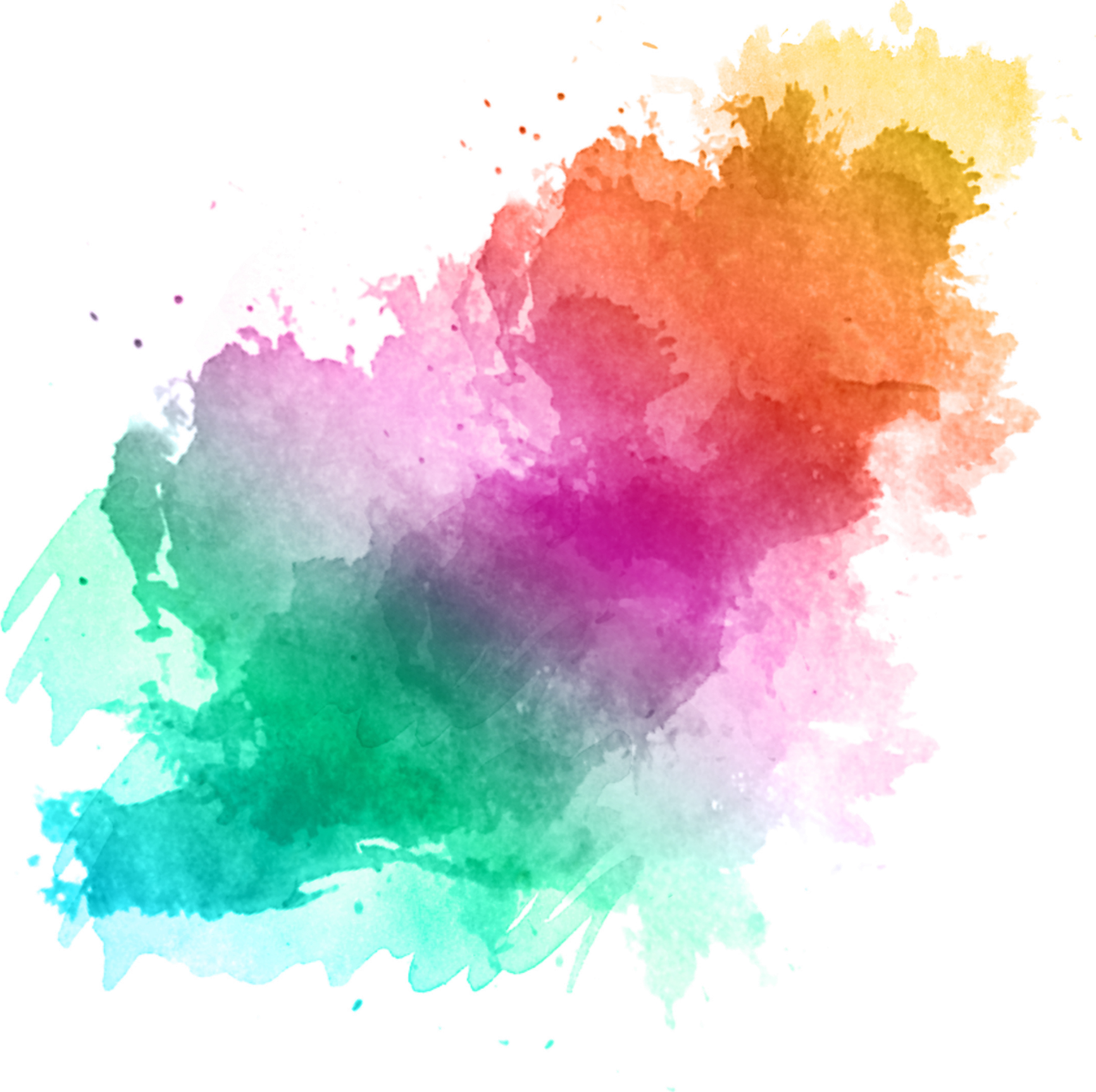 